Name                                           .17 is fewer than 6 times a number.	17  6x		A number decreased by 10 is greater than 42. 	N-10  42The sum of 4 and 2x is at most 26. 	4+2x  26You must be at least 16 to have a license.	x  16Kate is having a yard sale, and she is selling DVDs for $5 apiece. If she wants to make more than $60, how many DVDs must she sell? 	5x 60Pat has $7 more than David before going out to eat. If Pat’s meal was $12.37 and David spent only $8.25, does David still have less money than Pat? 	                  D=David’s money; P= pat’s money; Is D  P ?When a number is divided by 2, the answer is not more than 14.      Continue to circle the key words of the inequality. Determine whether the following statements are true or false. If the statement is false, explain your reasoning. (HINT: use the number line to help visualize the statements.)1. -7 is not greater than 4			True		-7 < 4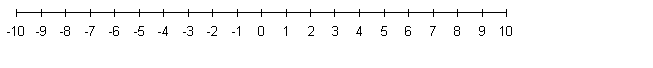 4 added to -9 is less than 0		True		4+(-9) < 0-3 plus -7 is more than 3	False; -3+-7=-10, which is not more than 3;  (-3)+(-7) > 30 times 4 is greater than or equal to 0	True		 1 is not less than 4 plus -2	False; 4+(-2)=2, and 1 is less than 2 1 > 4+(-2)